Ja a moja dedina VidináJe dôležité niekam patriť. Vedieť, odkiaľ pochádzam. K niečomu prináležať. V našej materskej škole sa snažíme pestovať pozitívny a láskyplný vzťah k domovine, k rodnému mestu, či miestu v ktorom žijem. V rámci výchovnovzdelávacieho procesu prostredníctvom témy – Ja a moja dedina, u detí podnecujeme záujem o poznávanie súčasnosti a histórie našej obce - Vidiná.Oboznámte deti so symbolmi dediny- Erb Vidiná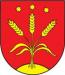 Erb obce tvorí červený štít, v ktorom zo zlatej  oblej pažite vyrastajúce tri zlaté klasy, nad ktorými sa vznášajú tri zlaté hviezdy. Obec Vidiná sa nachádza na juhu stredného Slovenska a 3,5 km od okresného mesta Lučenec.Obec leží na aluviálnej nive Krivánskeho potoka. Klimaticky patrí do mierne suchej oblasti.       V širšom okolí obce sú rozšírené usadeniny alúvia Krivánskeho potoka, ktoré pozostávajú z piesčitých a hlinitých štrkov, hliny a ílu. Tradícia hovorí, že práve geologické pomery územia podmienili vznik obce (prví obyvatelia sa zaoberali hrnčiarstvom).Pôvodný porast na okolí tvorili v minulosti teplomilné hrabové dubiny a dubohrabiny. Dnes je chotár z väčšej časti odlesnený. •Viete kto je starosta obce Vidiná? Ján Šupica•Kto je to starosta a akú má úlohu v obci? Starosta je najvyšší predstaviteľ obce, je volený občanmi v priamych voľbách. Vykonáva obecnú správu a zastupuje obec navonok.Najvýznamnejšou dominantou obce je barokový kaštieľ. Neoddeliteľnou súčasťou tejto kultúrnej pamiatky je i park s množstvom vzácnych drevín - Vidinské platany v areáli parku kaštieľa .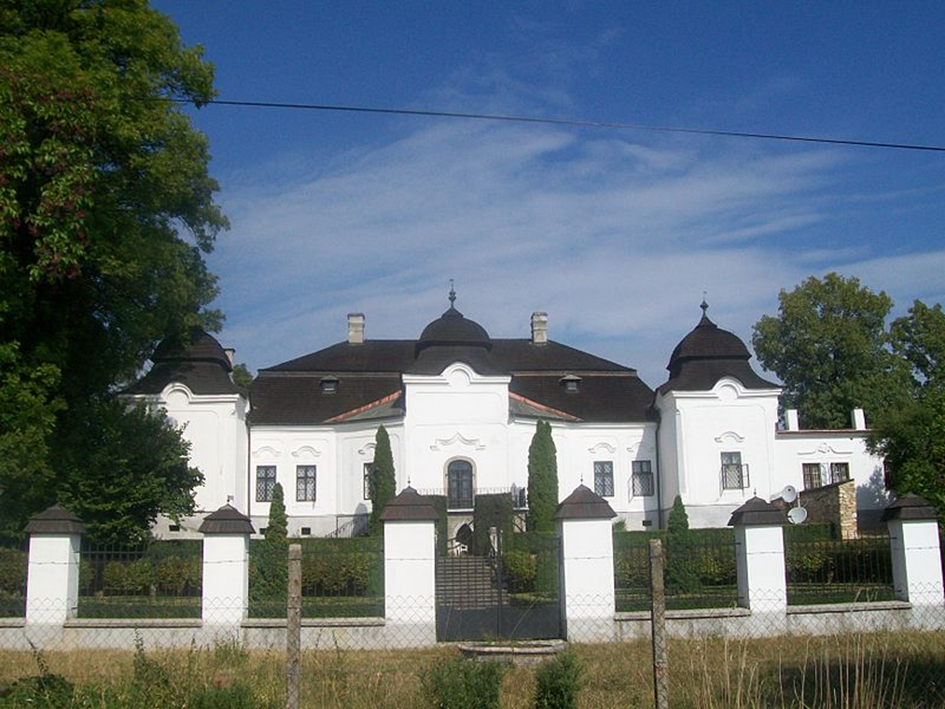 Park pri kaštieli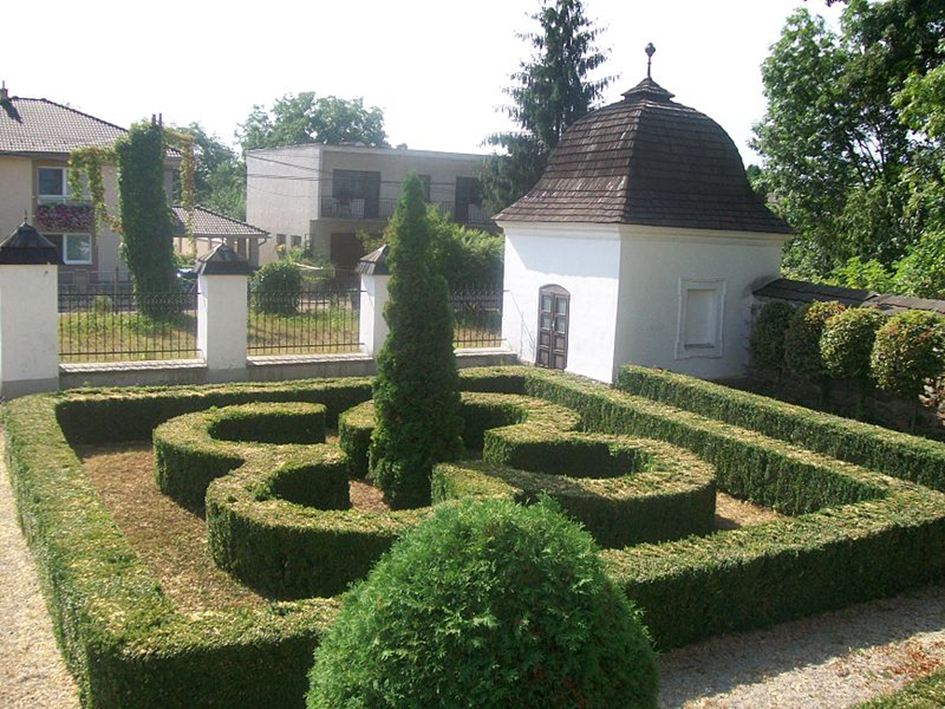 Významnou  kultúrnou  pamiatkou  je  rímsko-katolícky kostol Božského srdca Ježišovho.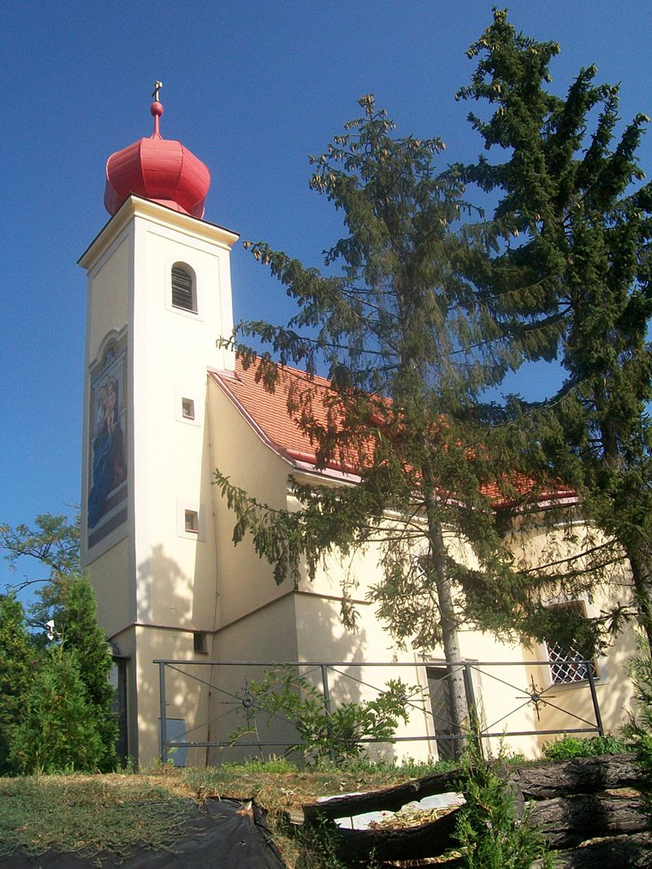 Ďalej je to  baroková evanjelická zvonica. Dedinská zvonica.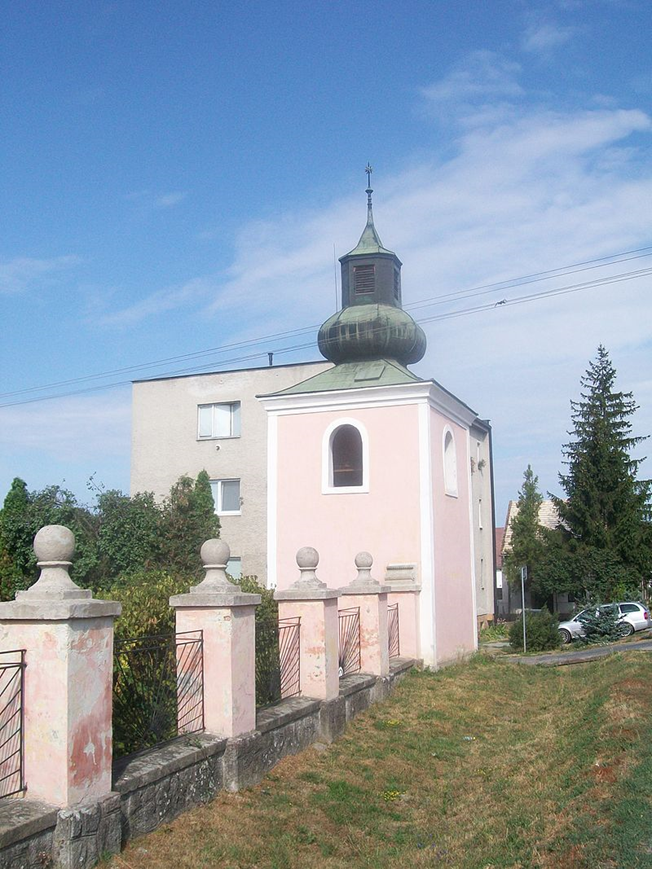 Obec má aj obecnú knižnicu, poštu.Viete kde nájdete knižnicu, poštu? Boli ste tam už s pani učiteľkami.•Spoznávajte miesto svojho bydliska počas vychádzok – architektúru obce, prírodné prostredie, dominanty obce, významné budovy, objekty a ich význam.•Získané poznatky skúste vyjadriť prostredníctvom rôznych umeleckých prostriedkov a to maľbou, či výrobou dediny z technického materiálu. (Nakreslite, namaľujte čo ste videli počas prechádzky).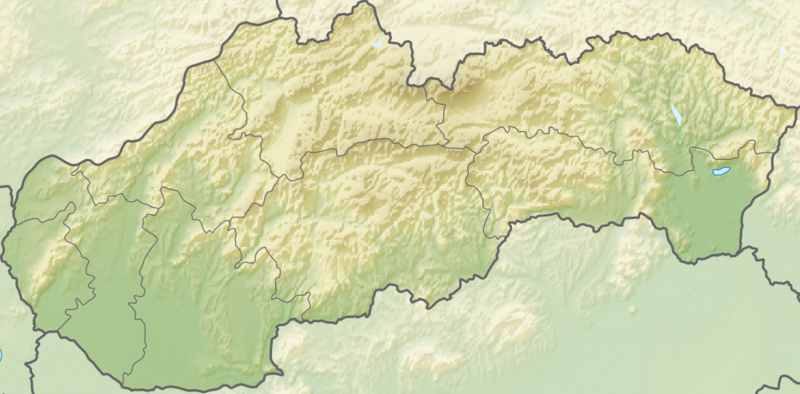 Označenie s hviezdičkou je VIDINÁV Prílohe nájdete erb Vidinej – vyfarbite ho, pokúste sa ho nakresliť.                            Mapa Vidinej - Nájdite cestu od svojho domu k MŠ, ...k OÚ, ...k pošte .Ktorá cesta je najdlhšia a ktorá najkratšia? Vyznačujte s farebnými ceruzkami každú trasu.https://mapa.zoznam.sk/objekty-m16    - aj na tejto mape môžete trochu poblúdiť prštekom.